2023年度東京日本語教育センター公認同窓会活動強化事業実施要項１．趣旨 東京日本語教育センターには、前身となる国際学友会時代を含め、卒業生有志が立ち上げた同窓会組織が世界の各地に存在し、多様な活動を行っています。当センターでは、これらの同窓会のうちで一定の基準を満たした組織を「公認同窓会」とし、同窓会ネットワークの強化に取り組んでいます。当事業は、これらの公認同窓会による各種活動の強化を支援することにより、会員間のみならず、同窓会と当センター、そして日本社会とのネットワークを促進し、日本留学・進学の促進に資することを趣旨として日本学生支援機構（以下、「機構」という。）が実施します。 ２．申請対象となる同窓会の要件 　東京日本語教育センターの公認同窓会を対象とします。３．申請対象となる活動 以下のような活動を対象とします。（１）同窓会の認知度向上、運営拡充に関する活動 同窓会のWebサイト・SNS構築、会員情報管理ツール導入等、同窓会の会員獲得のための認知度向上や、運営拡充のための活動（２）同窓会総会の開催など、同窓会員相互の親睦・研鑽に関する活動 同窓会員の最近の活躍に係る情報収集、同窓会員による職業経験談を提供するキャリアセミナーや相談会、同窓会員が自らの学術研究内容を紹介する発表会や、同窓会が主催し外部の研究者・専門家等を招いて行う講演会・討論会など、会員相互の親睦と研鑽のための活動（３）日本留学・進学促進活動 出身国・地域における日本留学希望者への情報発信等、同窓会ネットワークを通じた日本留学・進学の促進に資する活動 ４．申請対象となる活動の期間  2023年４月１日～2024年１月31日 ５．謝金 「10．（１）活動報告書」の提出に対し、１団体につき100,000円の謝金を支給します。 ６．採択件数 10団体程度７．申請書提出期限  【第１回】2023年９月29日（金）12時 【第２回】2023年12月15日（金）12時８．申請の方法 申請書は次のURLにアップロードし、電子データで提出してください。なお、申請書は日本語又は英語で記入してください。（URL）https://www.online-system.jasso.go.jp/survey/reunion_support/ja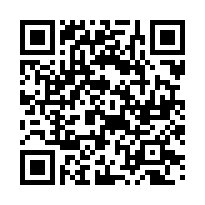 （QR）９．審査及び採択 （１）審査 提出された申請書を「２．申請対象となる同窓会の要件」及び「３．申請対象となる活動」に基づき審査し、要件を満たす申請を採択します。（２）追加資料等の提出依頼 審査の過程で、申請書の記載内容に対する照会や追加資料を求めることがあります。 （３）審査結果の通知 審査結果は、2023年11月（第１回）、2024年1月（第２回）までに、機構から申請者宛に通知します。 （４）審査結果の公表 採択された申請については、同窓会名、代表者名、取組の概要等について、機構のウェブサイト等で公表することを予定しています。 10．採択後の提出書類等 （１）活動報告書 2024年1月31日（水）までに、別途指定する活動報告書を作成し、機構宛に提出してください。 活動報告書のフォーマットは、採択された公認同窓会に対し、別途送付します。活動報告書の提出時には、それぞれの活動について詳細を記載した個別の報告書（事業の記録写真、別途作成した資料、SNSのコピー等でも可）を併せて提出してください。なお、提出された内容については、本事業における事例紹介として機構のウェブサイト等で公表することがありますのでご留意ください。活動報告書には、申請書の「３．申請対象となる活動」に記載した活動内容の報告が必要です。また、報告時点における会員名簿の添付が必要です。 （２）振込依頼書 「５．謝金」の支払いのため、別途指定する振込依頼書を作成し、指定された期限までに機構宛に提出してください。 振込先銀行口座は、同窓会、同窓会の代表者又は副代表者のいずれかの名義としてください。 11．採択の取り消し 申請内容に虚偽があった場合、採択を取り消します。 また、申請内容に変更が生じた場合は速やかに申し出てください。変更後の内容が要件を満たさない場合は、採択を取り消します。12．本事業に関する個人情報の取扱いについて   機構は、提出された申請書及び会員名簿の個人情報等を、本事業の実施以外に公認同窓会の現状把握のために利用します。なお、提出された個人情報等の活用期間は提出の翌年度末までとします。13．お問い合わせ先　日本学生支援機構東京日本語教育センター　学生課　住所　〒169-0074 東京都新宿区北新宿３丁目22番７号　電話　03-3371-7278  FAX　03-5337-6693  E-mail　koumu@jasso.go.jp